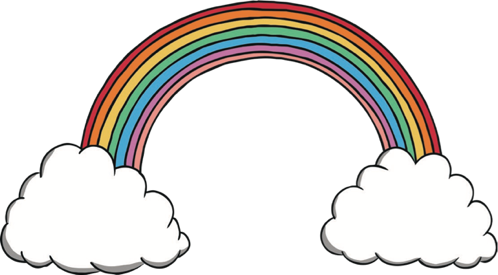 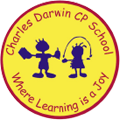 
27/03/2023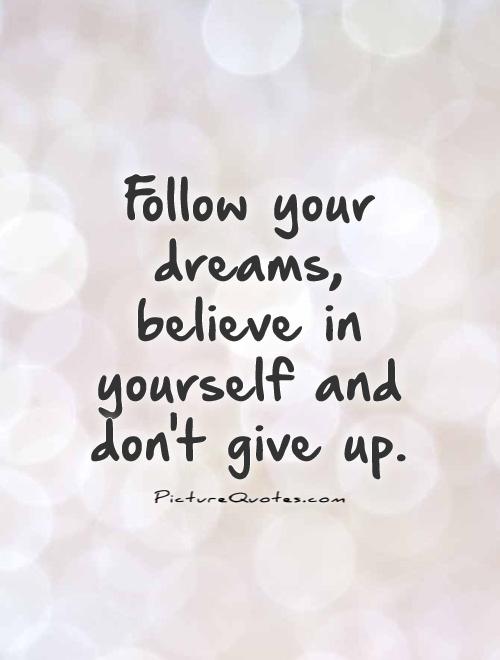 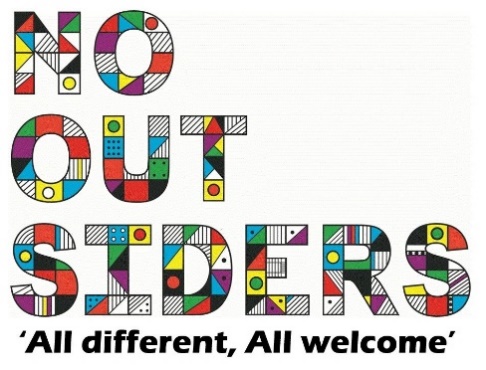 